                                        ПРЕСС-РЕЛИЗ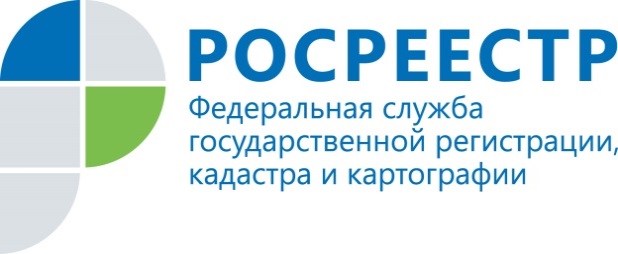 Когда документы, представленные на государственный кадастровый учет и (или) государственную регистрацию прав на недвижимое имущество, могут оставить без рассмотрения?Управление Росреестра по Нижегородской области доводит до сведения заявителей, что документы, принятые для осуществления государственного кадастрового учета и (или) государственной регистрации прав, в некоторых случаях могут быть возвращены без рассмотрения.Действующий Федеральный закон от 13.07.2015 №218-ФЗ «О государственной регистрации недвижимости» (далее – Закон о недвижимости) предусматривает пять оснований для возврата документов без рассмотрения:1) такие заявление и документы представлены в форме электронных документов, электронных образов документов в формате, не соответствующем формату, установленному действующим законодательством;2) такие заявление и документы представлены в форме документов на бумажном носителе и имеют подчистки либо приписки, зачеркнутые слова и иные не оговоренные в них исправления, в том числе документы, исполненные карандашом, имеют серьезные повреждения, которые не позволяют однозначно истолковать их содержание;3) информация об уплате государственной пошлины за осуществление государственной регистрации прав по истечении пяти дней с даты подачи соответствующего заявления отсутствует в Государственной информационной системе о государственных и муниципальных платежах и документ об уплате государственной пошлины не был представлен заявителем;4) в Едином государственном реестре недвижимости содержится отметка о невозможности государственной регистрации перехода права, ограничения права и обременения объекта недвижимости без личного участия собственника объекта недвижимости (его законного представителя) и заявление на государственную регистрацию прав представлено иным лицом;5) заявление о государственном кадастровом учете и (или) государственной регистрации прав не подписано заявителем в соответствии с законодательством Российской Федерации.Возврат прилагаемых к заявлению о государственном кадастровом учете и (или) государственной регистрации прав документов без рассмотрения осуществляется в течение пяти рабочих дней со дня получения органом регистрации прав таких документов.Пресс-службаУправления Росреестра по Нижегородской области Екатерина Полимователефон: 8 (831) 439 75 19е-mail: press@r52.rosreestr.ruсайт: https://www.rosreestr.ru/